W N I O S E K dotyczący oceny zgodności z wymaganiami Dyrektywy Parlamentu Europejskiego 
i Rady 2014/28/UE z dnia 26 lutego 2014 r. w sprawie harmonizacji ustawodawstw państw członkowskich odnoszących się do udostępniania 
na rynku i kontroli materiałów wybuchowych przeznaczonych do użytku cywilnego (Dz. U. UE.L z 2014 nr 96 poz. 1) (wypełnia wnioskodawca)o wydanie certyfikatu badania typu UE (moduł B) - 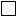 o wydanie zaświadczenia zgodności z typem w oparciu o wewnętrzną kontrolę produkcji oraz nadzorowaną
kontrolę produktów w losowych odstępach czasu (moduł C2) - o wydanie zaświadczenia zgodności z typem w oparciu o weryfikację produktu (moduł F) -  o wydanie zaświadczenia zgodności w oparciu o weryfikację jednostkową (moduł G) -  o uzupełnienie certyfikatu  Nr  …………………………………-  o wydanie powiadomienia o zapewnieniu jakości (procesu produkcji) – moduł D* - o wydanie powiadomienia o zapewnieniu jakości (wyrobu) – moduł E* -  W przypadku ubiegania się o moduł C2 podać numer certyfikatu badania typu UE oraz numer jednostki Notyfikowanej w Unii Europejskiej: ………………………………………………………………………………A. Wnioskodawca (□ producent / □ upoważniony przedstawiciel / □ importer)B. Producent  (wypełnić w przypadku, gdy wnioskodawca nie jest producentem )C. WyróbD. Wymagane załączniki:I W przypadku realizacji oceny zgodności według modułu B, F lub G należy dołączyć:dokumentację techniczną zawierającą co najmniej:opis wyrobu z przeznaczeniem oraz zakresem zastosowania,instrukcję bezpiecznego stosowania (użytkowania) wyrobu,instrukcję technologiczną wytwarzania wyrobu (opis produkcji) z recepturą lub konstrukcją wyrobu,wykaz norm zharmonizowanych,wyniki przeprowadzonych badań, a także sprawozdania z badań i testów,Informacje wg normy PN-EN 13857-3 „Materiały wybuchowe do zastosowań cywilnych. 
Część 3: Informacje które powinny być udzielane użytkownikowi przez producenta lub jego autoryzowanego przedstawiciela” – stosownie do rodzaju wyrobu (w tym instrukcję bezpiecznego niszczenia materiału wybuchowego).Załączniki przedłożone łącznie z wnioskiem:...................................................................................................................................................................................................................................................................................................................................................................................................................................................................................................................................................................................................................................................................................................................................................................................................................................................................II W przypadku realizacji oceny zgodności według modułu D* lub E*  należy dołączyć również:- dokumentację dotyczącą systemu jakości,- dokumentację techniczną dotyczącą badania typu UE (moduł B lub moduł G). Dokumentacja przekazana Jednostce Notyfikowanej:Dokumentacja systemu jakości (Księga Jakości, procedury, instrukcje z podaniem daty opracowania i nr wydania oraz dokumentacja techniczna badania typu UE)...................................................................................................................................................................................................................................................................................................................................................................................................................................................................................................................................................................................................................................................................................................................................................................................................................................................................III W przypadku realizacji modułu C2 należy dołączyć również:dokumentację techniczną badania typu UE (moduł B),instrukcje produkcyjne i stanowiskowe dotyczące przewidywanej produkcji wyrobu,informacje na temat wielkości produkcji.Załączniki przedłożone łącznie z wnioskiem:...................................................................................................................................................................................................................................................................................................................................................................................................................................................................................................................................................................................................................................................................................................................................................................................................................................................................Informacje dodatkowe:I. Zobowiązania Wykonawcy.W przypadku zakończenia procesu certyfikacyjnego i przyznania certyfikatu UE na wyrób (materiał wybuchowy), Wykonawca zobowiązuje się przekazać przyznany Wnioskodawcy certyfikat. Od daty widniejącej na certyfikacie Wnioskodawca uzyskuje prawo do posługiwania się certyfikatem na wyrób. Wnioskodawca ma prawo do powoływania się na certyfikację tylko zgodnie z jej zakresem wskazanym w przyznanym certyfikacie.Wykonawca informuje, że certyfikat nie zwalnia Wnioskodawcy z odpowiedzialności za wyrób oraz skutki wynikające z użytkowania wyrobu niespełniającego wymagań, ani nie powoduje przeniesienia części tej odpowiedzialności na Wykonawcę.W okresie ważności wydanego Wnioskodawcy certyfikatu, GIG może dokonać również jego zawieszenia, cofnięcia lub ograniczenia.W okresie ważności wydanego Wnioskodawcy certyfikatu, GIG może dokonać jego zawieszenia, 
w szczególności w następujących przypadkach:stwierdzenia niespełnienia przez wyrób wymagań technicznych i formalnych,negatywnych wyników badań próbek wyrobu lub auditów przeprowadzonych w trakcie nadzoru,uniemożliwienia specjalistom GIG przeprowadzenia auditów,nie wywiązywania się Wnioskodawcy z zobowiązań określonych w niniejszej umowieZawieszając ważność certyfikatu GIG określa warunki, na jakich może nastąpić przywrócenie jego ważności oraz ustala termin ich wypełnienia.GIG cofa certyfikat w szczególności w przypadku:niespełniania przez wyrób wymagań bezpieczeństwa w stopniu zagrażającym bezpośrednio zdrowiu lub życiu użytkowników,niespełnienia w ustalonym terminie warunków postawionych przy zawieszeniu ważności certyfikatu,wnioskowania jego cofnięcia przez Wnioskodawcę,ponownego niespełnienia wymagań w sytuacji, gdy certyfikat był już z tego powodu zawieszony,Cofnięcie certyfikatu następuje ze skutkiem na dzień wpisu o wykreśleniu działalności gospodarczej z właściwej ewidencji, uprawomocnienia się postanowienia sądu o likwidacji lub upadłości klienta.W przypadku ponownego ubiegania się dostawcy o certyfikat, po jego cofnięciu, GIG przeprowadza ponownie proces certyfikacji.Cofnięcie certyfikatu pociąga za sobą ten sam skutek dla wszystkich wydanych do tego certyfikatu uzupełnień w postaci Załącznika (-ów) Uzupełniającego (-ych).W przypadku ponownego ubiegania się Wnioskodawcy o certyfikat UE, po jego cofnięciu, Wykonawca przeprowadza ponownie proces certyfikacji. Wiadomość o cofnięciu certyfikatu UE wysyłana jest listem poleconym wnioskodawcy i zawiera powód oraz datę cofnięcia certyfikatu UE.Zarówno Wnioskodawca jak i Wykonawca ma prawo wystąpić o zmianę zakresu certyfikatu.Wykonawca gwarantuje Wnioskodawcy zachowanie przez pracowników poufności w stosunku 
do wszystkich informacji, z jakimi zapoznali się w wyniku kontaktów z Wnioskodawcą oraz przestrzeganie Jego praw własności, za wyjątkiem informacji publicznie udostępnionej przez Wnioskodawcę lub uzgodnionej z Wnioskodawcą.Ujawnienie informacji poufnej możliwe jest tylko w przypadku, gdy Wykonawca zobowiązany jest do tego przez prawo lub w wyniku zobowiązań wynikających z umów zawartych z organami nadzorującymi działalność Wykonawcy.Wnioskodawca zostanie niezwłocznie poinformowany o ujawnieniu informacji poufnej, o ile nie jest to zabronione przez prawo.II. Zobowiązania Wnioskodawcy. Oświadczamy, że taki sam wniosek dotyczący oceny ww. wyrobu nie został złożony w innej jednostce notyfikowanej.Oświadczamy, że przyjmuję i zobowiązuję się stosować do przepisów i procedur  odnoszących się do Dyrektywy 2014/28/UE, oraz do wdrożenia właściwych zmian, jeżeli zostaną zakomunikowane przez jednostkę oceny zgodności zgodnie z PN-EN ISO/IEC 17065.Oświadczamy, że przez cały okres produkcji wyrób produkowany będzie spełniał wymagania stanowiące podstawę wydania certyfikatu oraz że zrealizuję wszystkie niezbędne ustalenia wynikające 
z przeprowadzonej oceny, dostarczając wymaganą dokumentację łącznie ze stosownymi wynikami badań.Oświadczamy, że nie będę korzystać z wydanego certyfikatu, w sposób mogący zdyskredytować jednostkę notyfikowaną GIG i nie będę wydawać oświadczeń odnoszących się do certyfikatu wyrobu, które GIG mógłby uznać za wprowadzające w błąd lub za nieuprawnione.Oświadczamy, że po zawieszeniu, cofnięciu lub zakończeniu certyfikacji, zaprzestanę stosowania wszelkich działań reklamowych zawierających jakiekolwiek odniesienie do niej i podejmę wymagane działania, które uniemożliwią powoływanie się na zawieszony, cofnięty bądź zakończony certyfikat.Oświadczamy, że poinformuję zainteresowane strony o fakcie zawieszenia lub cofnięcia certyfikatów.Zobowiązujemy się do kopiowania certyfikatów i ewentualnych załączników uzupełniających nie inaczej niż 
w całości.Zobowiązujemy się do powoływania na certyfikację swoich wyrobów w środkach przekazu, takich jak: dokumenty, broszury, lub w reklamie w sposób jednoznacznie definiujący wyroby posiadające certyfikat 
i warunki certyfikacji.Zobowiązujemy się do oznakowania wyrobów zgodny z wymaganiami Dyrektywy 2014/28/UE oraz przewodnika wdrażania dyrektyw "Blue Guide" (Niebieski przewodnik).Zobowiązujemy się do natychmiastowego powiadomienia jednostki notyfikowanej GIG o planowanych zmianach mogących mieć wpływ na spełnianie wymagań certyfikacyjnych, w szczególności dotyczących dokumentacji uzgodnionej, modyfikacji wyrobu (w tym składu chemicznego), ewentualnej likwidacji, upadłości, przekształceniach prawno-organizacyjnych.Zobowiązujemy się do utrzymywania zapisów z wszystkich skarg i reklamacji moich wyrobów, jakie są mi znane, które odnoszą się do zgodności z wymaganiami certyfikacyjnymi.Zobowiązujemy się do udostępniania Jednostce Notyfikowanej GIG wszystkich skarg i reklamacji odnoszących się do certyfikowanych wyrobów.Wyrażamy zgodę na uczestnictwo obserwatorów Jednostki Akredytującej (Polskie Centrum Akredytacji) 
w trakcie przeprowadzania auditu nadzoru z wytypowaniem u Producenta próbek materiału wybuchowego do badań w celu sprawdzenia ich odpowiedniego poziomu jakości.III. Zobowiązania Wnioskodawcy w przypadku konieczności badanie próbek.Niniejszym zlecamy wykonanie sprawdzenia i badań laboratoryjnych, jednocześnie zobowiązujemy się do:udostępnienia wszelkich informacji niezbędnych do wykonania czynności objętych certyfikacją związanych z dostarczeniem reprezentatywnych egzemplarzy wyrobu(ów) oraz wymaganej dokumentacji wymienionej w punkcie D,przekazania odpowiedniej ilości rodzaju oraz sposobu przygotowania reprezentatywnego(ych) egzemplarza(y) wyrobu(ów), które zostaną określone w terminie późniejszym, na podstawie analizy dokumentacji, w porozumieniu z Wykonawcą,umożliwienia kontaktu z personelem odpowiedzialnym za realizację zlecenia ze strony Wnioskodawcy,umożliwienia dokonania oceny jednostce GIG – niezbędnej do stwierdzenia, czy warunki niniejszego zlecenia są przez Wnioskodawcę spełniane.Jeżeli wniosek odnosi się do odmian, wersji lub więcej niż jednego wykonania, czy też typu, to wnioskuję 
o sprawdzenie wszystkich wymienionych wersji lub odmian.Ponadto oświadczam że: jest świadom i akceptuję fakt, że prowadzone przez Wykonawcę badania wyrobu(ów) lub ich części mają charakter niszczący.IV. Fakturowanie Zobowiązuję się do pokrycia wszystkich uzgodnionych kosztów wynikających z wykonania ww. czynności 
i akceptuję ewentualne przedpłaty wynikające z faktur wystawionych w formie obowiązującej w Głównym Instytucie Górnictwa pozostających w związku z tymi kosztami.Akceptujemy fakt, że prace wynikające z realizacji niniejszego wniosku mogą odbywać się w etapach, których terminy i koszty zostaną przedstawione w potwierdzeniu przyjęcia wniosku. Każdy z etapów może zostać obciążony na podstawie oddzielnej faktury.Adres wysyłkowy faktury:	 taki sam jak wnioskodawcy	 taki sam jak producenta	 inny                                                                            ………………………………………………………………………………………………………………Kontakt w sprawach finansowych:                              ………….………………………….………………..(Imię i nazwisko osoby kontaktowej)Telefon / e-mail: 					………………………………………………………V. Skargi i odwołania:Wnioskodawca wnioskujący o przyznanie certyfikatu/zaświadczenia lub posiadacz certyfikatu/zaświadczenia wydanego przez GIG ma prawo wniesienia skarg i złożenia odwołania od decyzji jednostki na każdym etapie postępowania certyfikacyjnego lub w okresie ważności certyfikatu. Skargi składane są do Kierownika JOZ, natomiast odwołania od decyzji jednostki składane są do Dyrektora GIG.Sposób postępowania ze skargami i odwołaniami dotyczącymi realizacji wniosku reguluje procedura PO-07 „Skargi i odwołania od decyzji Jednostki” zamieszczona na stronie internetowej (www.gigcert.com).VI. Zwrot próbek:Zgadzam się na ewentualny nieodpłatny odbiór lub utylizację próbek po badaniach 
(w postaci: całych wyrobów, ich części lub niewypałów i ich opakowań). W przypadku braku odbioru przez Wnioskodawcę w terminie do trzech miesięcy od daty zakończenia procesu certyfikacji ewentualnych pozostałości próbek do badań materiałów wybuchowych na koszt Wnioskodawcy zostaną przekazane do utylizacji przedsiębiorstwu posiadającemu stosowne zezwolenia..............................................................................................................................                         Miejscowość, dataGłówny Instytut Górnictwa – po zarejestrowaniu wniosku i zweryfikowaniu załączników przesłanych przez Wnioskodawcę udzieli pisemnego potwierdzenia z określeniem warunków wykonania pracy zgodnie z określonym modułem według wniosku.
 (z podaniem między innymi kosztów i terminu realizacji). Określony dokument zostanie wydany po uzyskaniu pozytywnego wyniku badania przedmiotowego materiału wybuchowego i/lub weryfikacji uzupełnień.Nazwa i adres:Telefon, fax, e-mail:Identyfikator wg GUS (REGON):Identyfikator NIP:Przedstawiciel wnioskodawcy (imię, nazwisko, stanowisko, telefon, fax, e-mail) upoważniony do kontaktu z Jednostką Oceny Zgodności: KRS :Nazwa i adres:Telefon, fax, e-mail:Identyfikator wg GUS (REGON):Identyfikator NIP:Przedstawiciel producenta (imię, nazwisko, stanowisko, telefon, fax, 
e-mail) upoważniony do kontaktu z Jednostką Oceny Zgodności: KRS :Nazwa wyrobu (grupy wyrobów):..............………………………………………………………………………………………………………Rodzaj:………………………………………………………………………………………………........Typ:……………………………………………………………………………………………….........……Odmiana:……………………………………………………………………………………………….........Zakres stosowania wyrobu: …………………............................................................................................................................……………………………………………….…………………………………………………….........…………………………………………………………………………………………Zakres stosowania wyrobu: …………………............................................................................................................................……………………………………………….…………………………………………………….........…………………………………………………………………………………………Miejsca produkcji:  ..................................................................................................................................................................................................................................................................................................................................................................................................................................................................Miejsca produkcji:  ..................................................................................................................................................................................................................................................................................................................................................................................................................................................................Deklarowana zgodność wyrobu z normami zharmonizowanymi: ……………………………………………………………………………………………………………………………………………………………………………………………………………………………………………………………………………………………………………………………………………………………………………………………………………………………………………………………...Kopie dodatkowe:         □ NIE               □ TAK          Sztuk łącznie: .........Kopie dodatkowe:         □ NIE               □ TAK          Sztuk łącznie: .........Kopie dodatkowe:         □ NIE               □ TAK          Sztuk łącznie: .........Tłumaczenie:Certyfikat/Zaświadczenie/Uzupełnienie**:Sprawozdanie z badań:Powiadomienie:                                        Język angielski□□□Inny język: ……………..□□□Główny Księgowy:Osoba uprawniona do reprezentacji Wnioskodawcy:......................................................(pieczątka, podpis)......................................................(pieczątka, podpis)